PERNYATAAN KEASLIANYang bertanda tangan dibawah ini :Nama			: Imam Muchyiddin NIM			: 1640100419Jenjang 		: MagisterProgram Studi		: Pendidikan Agama Islam (PAI)Menyatakan bahwa naskah tesis magister yang berjudul “Metode Pembelajaran Sorogan dan Bahtsu Al-Masail  Dalam Prestasi  Belajar Santri (Studi Di Pondok Pesantren Terpadu Daarul Mubtadi’in Kecamatan Jayanti Kabupaten Tangerang).” ini secara keseluruhan adalah hasil penelitian/karya saya sendiri, kecuali pada bagian-bagian yang dirujuk sumbernya sesuai dengan ketentuan yang berlaku di dunia akademik.Apabila dikemudian hari ternyata terbukti secara meyakinkan bahwa sebagian maupun keseluruhan dari tesis ini merupakan hasil plagiat, saya bersedia menerima sanksi dan konsekuensinya sesuai dengan peraturan perundangan yang berlaku.Serang,  8  Januari   2018Saya yang menyatakanMaterai 6000Imam MuchyiddinNIM. 1640100419NOTA DINAS PEMBIMBINGKepada Yth.Direktur Program PascasarjanaUIN “Sultan Maulana Hasanuddin” BantenDi SerangAssalamu’alaikum wr.wb.Setelah melakukan bimbingan, arahan dan koreksi terhadap penulisan tesis magister yang berjudul : “Metode Pembelajaran Sorogan dan Bahtsu Al-Masail Dalam Prestasi  Belajar Santri (Studi Di Pondok Pesantren Terpadu Daarul Mubtadi’in Kecamatan Jayanti Kabupaten Tangerang).” yang ditulis oleh;Nama			: Imam Muchyiddin NIM			: 1640100419Program 		: MagisterJurusan		: Pendidikan Agama IslamKami berpendapat bahwa tesis magister tersebut sudah dapat diajukan kepada Program Pascasarjana UIN “Sultan  Maulana Hasanudin” Banten untuk diajukan guna mengikuti UJIAN TESIS MAGISTER dalam rangka memperoleh gelar Magister Pendidikan Islam (M.Pd).Wassalamu’alaikum wr.wb.PENGESAHAN DIREKTUR Tesis berjudul	:Metode Pembelajaran Sorogan dan Bahtsu Al-Masail Dalam  Prestasi Belajar Santri (Studi di Pondok Pesantren Terpadu Daarul Mubtadi’in Kecamatan Jayanti Kabupaten Tangerang).Nama			: Imam Muchyiddin NIM			: 1640100419Program Studi	: Pendidikan Agama IslamTanggal Ujian		: 19  Januari   2018Telah diterima sebagai salah satu syarat untuk  memperoleh gelar Magister Pendidikan Islam (M.Pd).Serang, 24  Januari   2018     DirekturProf. Dr. H. B. Syafuri, M. Hum.NIP.19590801 199003 1 002PERSETUJUAN TIM PENGUJI UJIAN TESIS MAGISTERTesis berjudul		: “Metode Pembelajaran Sorogan dan Bahtsu Al-Masail 				Dalam	Prestasi  Belajar Santri (Studi di Pondok Pesantren 				Terpadu Daarul Mubtadi’in Jayanti Kabupaten Tangerang)”Nama			: Imam Muchyiddin NIM			: 1640100419Program Studi		: Pendidikan Agama IslamTelah disetujui tim penguji ujian munaqosah;Diuji di Serang pada  tanggal  19 Januari 2018. Pukul  : 08.00 WIB s.d 12.00 WIBHasil/nilai	: 3.			Predikat	: Amat BaikABSTRAKNama Mahasiswa : Imam Muhyiddin, NIM: 1640100419. “Metode Pembelajaran Sorogan dan Bahtsu Al-Masail Dalam Prestasi  Belajar Santri (Studi di Pondok Pesantren Terpadu Daarul Mubtadi’in Kecamatan Jayanti Kabupaten Tangerang).Salah satu upaya untuk meningkatkan prestasi belajar santri pondok pesantren terpadu Daarul Mubtadi-in Jayanti Tangerang Banten  dengan adanya metode sorogan dan bahtsu al-masail dalam proses pembelajaran. Adapun penelitian ini bertolak dari pemikiran dasar bahwa metode sorogan dan bahtsu al-masail akan memberikan kontribusi dalam peningkatan prestasi belajar santri, sehingga perkembangan dan pemahaman santri mengenai materi pembelajaran dapat dipahami secara maksimal. Adapun rumusan dari penelitian ini adalah : 1) Bagaimanakah pelaksanaan pembelajaran sorogan di Pondok Pesantren Daarul Mubtadi-in ? Bagaimanakah pelaksanaan pembelajaran Bahtsu al Masail di Pondok Pesantren Daarul Mubtadi-in ? Bagaimana kontribusi metode pembelajaran sorogan dan Bahtsu al Masail dalam meningkatkan prestasi belajar santri di Pondok Pesantren Daarul Mubtadiin ?. Metode yang digunakan dalam penelitian ini adalah metode penelitian kualitatif deskriptif dengan teknik pengumpulan adalah teknik observasi, wawancara, dokumentasi. Teknik analisis data yang digunakan adalah teknik triangulasi data, yang meliputi pengumpulan data,reduksi data, display data, dan kesimpulan. Hasil dari penelitian ini adalah; 1) Penerapan  metode sorogan  dilaksanakan dua kali dalam sepekan yaitu; setiap malam Sabtu dan malam Selasa bersama KH. Nurhasan, M.Pd  selaku pimpinan pesantren kitab yang dikaji adalah kitab “Fathul Qorib” sementara  setiap malam Senin bersama para asatidz adalah kitab “Awamil dan Jurumiyah”. Teknik pelaksanaan; pertama, bagi santri pemula dilaksanakan dengan cara santri membacakan kembali kitab yang sudah dibacakan oleh Ustadz. kedua, bagi santri senior adapun teknik pelaksanaannya yaitu santri membaca kitab yang yang belum dibaca dan dikaji oleh gurunya dan sang guru menyimak bacaan santri dari segi tarkib, I’rob dan penjelasan materi.  2) Penerapan metode Bahtsu al-masail dilaksanakan dua cara yaitu dengan  berkelompok  di dalam kelas, yang berupa halaqoh-halaqoh kecil yaitu setiap malam senin,  kemudian bahtsu al-masail yang dilakukan secara bersama-sama setiap bulan sekali. Dalam Penerapan metode  bahtsu al-masail masalah-masalh yang dibahas adalah masalah yang actual dan permasalahan yang sedang menjadi Isue dalam kehidupan sehari-hari. 3) Kontribusi metode sorogan dan Bahtsu Al-Masail  dalam peningkatan prestasi belajar santri dapat dilihat dari meningkatnya kemampuan santri dalam memahami Grametikal Bahasa Arab (Nahwu Shorf, I’raf), kemampuan santri dalam membaca, menerjemahkan, dan memahami kitab berbahasa Arab dengan baik dan  benar.Kata Kunci	: Metode, Sorogan, Bahtsu al-Masail, Prestasi Belajar, Santri.ABSTRACTName of Student: Imam Muhyiddin, NIM: 1640100419. "Learning Methods of Sorogan and Bahtsu Al-Masail in Achievement of Studying Students (Study In Integrated Pesantren Daarul Mubtadi'in Jayanti Tangerang Regency).One effort to improve learning achievement of boarding school students integrated Daarul Mubtadi-in Jayanti Tangerang Banten with the method of sorogan and bahtsu al-masail in the learning process. The research is based on the basic idea that the method of sorogan and bahtsu al-masail will contribute in improving students' learning achievement, so that the development and understanding of santri about learning materials can be understood maximally.The formulation of this research are: 1) How is the implementation of sorogan learning in Pondok Pesantren Daarul Mubtadi-in ?, How is the implementation of learning Bahtsu al Masail in Pondok Pesantren Daarul Mubtadi-in ?, How does the contribution of learning methods sorogan and Bahtsu al Masail in improving student achievement in boarding school Pesantren Daarul Mubtadiin ?.The method used in this research is descriptive qualitative research method with the technique of collection is the technique of observation, interview, documentation. Data analysis techniques used are data triangulation techniques, which include data collection, data reduction, data display, and conclusions.The results of this study are; 1) Application of sorogan method implemented twice in a week that is; every Saturday night and Tuesday night with KH. Nurhasan, M.Pd as the leader of pesantren of the book studied is the book "Fathul Qorib" while every Monday night with the asatidz is the book "Awamil and Jurumiyah". Engineering implementation; first, for beginner santri implemented by way of students reciting the book that has been read by teacher. second, for senior santri as for the implementation technique that is santri read book which have not been read and studied by teacher and the teacher listening santri reading in terms of tarkib, I'rob and material explanation. 2) The application of the Bahtsu al-masail method is carried out in two ways by grouping in the class, which is a small clubs every Monday evening, then bahtsu al-masail which is done together once every month. In applying the method of bahtsu al-masail the problems discussed are actual problems and problems that are becoming Isue in everyday life. 3) The contribution of sorogan and Bahtsu Al-Masail methods in improving students 'learning achievement can be seen from the increasing of students' ability in understanding Arabic Grametikal (Nahwu, Shorf, I'raf), the ability of santri in reading, translating and understanding Arabic book well and correct.Keywords: Method, Sorogan, Bahtsu al-Masail, Learning Achievement, Student.الملخصالاسم: الإمام محيي الدين، رقم الطالب 1640100419 "طرق التعلم سوروغان و بحث المسائل فى الإنجاز الطلاب (دراسة في معهد العصر دارالمبتدئين جايانتى تانجيرانج )ومن بين الجهود المبذولة لتحسين التحصيل الدراسي فى معهد العصر دارالمبتدئين جايانتى تانجيرانج بانتين بطريقة سروغان  و بحث المسائل سوف تأثير في التحصيل الدراسي. كما تقوم هذه الدراسة على فرضية في تحسين التحصيل العلمي للطلاب، بحيث تطوير وفهم الطلاب بشأن المواد التعليمية مفهومة الحد الأقصى.صياغة هذا البحث هي: 1) كيف يتم تنفيذ تعلم سوروغان في معهدالعصر دارالمبتدئين ؟ كيف يتم تنفيذ تعلم بحث المسائل في معهدالعصر دارالمبتدئين ؟ كيف تسهم مساهمة أساليب التعلم في سوروغان و بحث المسائل في تحسين تحصيل الطلاب في معهدالعصر دارالمبتدئين ؟الطريقة المستخدمة في هذا البحث هي طريقة البحث النوعي الوصفي مع تقنية الجمع هي تقنية المراقبة، المقابلة، التوثيق. تقنيات تحليل البيانات المستخدمة هي تقنيات تثليث البيانات، والتي تشمل جمع البيانات، والحد من البيانات، وعرض البيانات، والاستنتاجات.نتائج هذه الدراسة هي؛ 1) تطبيق طريقة سوروغان تنفيذها مرتين في الأسبوع الذي هو؛ كل ليلة السبت و ليلة الثلاثاء مع الاستاذ نور حسن  المشتريات كما درس قادة المدارس الإسلامية الداخلية والكتاب هو كتاب "فتح القريب" بينما كل ليلة الاثنين مع الاساتيذ هو كتاب "الاوامل والجرمية التنفيذ الهندسي؛ أولا، للمبتدئ سانتري تنفيذها عن طريق الطلاب تلاوة الكتاب الذي تم قراءته من قبل الاستاذ. ثانيا، لكبار الطلاب وتقنيات تنفيذها أن الطلاب قراءة كتاب مقروء وتقييمها من قبل المعلم والطلاب الاستماع إلى قراءات من حيث ترقيب والاءعرمب  وتفسير المواد. 2) تطبيق طريقة تعلم بحث المسائل تنفيذها بطريقتين مع المجموعة في الفصول الدراسية، في حلاقة صغيرة  كل ليلة الاثنين، ثم تعلم بحث المسائل أجريت بالاشتراك كل شهر. في تطبيق طريقة بهتسو المسيل المشاكل التي نوقشت هي المشاكل والمشاكل الفعلية التي أصبحت إسو في الحياة اليومية. 3) طريقة الاشتراكات تعلم سوروغان  وتعلم بحث المسائل في تحسين التحصيل العلمي للطلاب ويمكن رؤية من القدرة المتزايدة للطلاب لفهم قا ئدة العربية كعلم الصرف والنحوى ،والاعراب   وقدرة الطلاب في القراءة وترجمة، وفهم كتاب باللغة العربية بشكل جيد           و صحيح.الكلمات الرئيسية: طرق التعلم، سوروغان، بحث المسائل ، حاصل التعلم الطالبPANDUAN LITERASI ARAB-LATINDAFTAR RIWAYAT HIDUPIdentitas DiriNama 			: Imam MuchyiddinTTL 			: Serang, 11-03-1992NIM 			: 1640100419NO HP			: 083804228585Email			: Imuchyiddin@Yahoo.ComAlamat Rumah 	: Kp. Kedung Wungu. Desa, Kamaruton. Kec.Lebak Wangi.			  Kab, SerangAlamat Kantor		: Kp, Teras Bendung. Desa, Teras Bendung Kec, Lebak Wangi.			   Kab, SerangNama Ayah		: H.Abdul MujibiNama Ibu		: Hj. AlinahNama Istri 		: Siti HumaerohNama Anak		: -B. RIWAYAT PENDIDIKANSD Negeri  Jeruk  Tipis 3  Kecamatan Lebak Wangi Kab. Serang - Banten Lulus Tahun 2000SMP IT  Serang Laroyba Kecamatan Kalodran  Kabupaten Serang Banten Lulus Tahun 2007SMA Daarul Mubtadi-In Kecamatan Jayanti Kabupaten Tangerang Banten Lulus Tahun  2010Sarjana (S1) Universitas Hasyim As’ari  Jombang Provinsi Jawa Timur Lulus Tahun   2014MOTTOٱقرَأ بِٱسمِ رَبِّكَ ٱلَّذِي خَلَقَ (1)  خَلَقَ ٱلإِنسَٰنَ مِن عَلَقٍ (2) ٱقرَأ وَرَبُّكَ ٱلأَكرَمُ )٣(  ٱلَّذِي عَلَّمَ بِٱلقَلَمِ )٤( عَلَّمَ ٱلإِنسَٰنَ مَا لَم يَعلَم) ٥( 	Bacalah dengan (menyebut) nama Tuhanmu Yang menciptakan (1) Dia telah menciptakan manusia dari segumpal darah (2) Bacalah, dan Tuhanmulah Yang Maha Pemurah (3) Yang mengajar (manusia) dengan perantaran kalam (4) Dia mengajar kepada manusia apa yang tidak diketahuinya (5).  (QS. Al-‘Alaq: 3-5)PERSEMBAHANDengan segala ketulusan hati kupersembahkan karya ilmiah ini untuk :	Istriku tercinta Siti Humaeroh, Kedua Orang Tuaku  H.Abdul Mujibi (ayahanda) dan  Hj. Alinah (bunda), dan  semua keluarga besar   kami baik dari pihak orang tuaku maupun dari pihak istri.	Terimakasih atas motivasi dan dorongan yang selama ini kalian berikan. Semoga Allah memberi ganjaran sesuai dengan amal kebaikan yang  kita perbuat.  Amiiin.…KATA PENGANTARBismillahirrohmanirrohimPuji syukur penulis panjatkan kehadirat Allah SWT atas rahmat dan karunia-Nya sehingga tesis ini terselesaikan dengan baik. Tesis ini secara spesifik membahas tentang metode Sorogan dan Bahtsu al-Masail dalam peningkatan prestasi belajar santri, khususnya di pondok pesantren terpadu Daarul Mubtadi’in Jayanti Tangerang. Penulis menyampaikan rasa terimakasih sedalam-dalamnya kepada berbagai pihak yang telah memberikan bantuan berupa arahan dan dorongan selama penulis menempuh studi di program pascasarjana UIN “Sultan Maulana Hasanudin Banten”. Oleh karena itu, penulis menyampaikan terimakasih dan penghargaan tak terhingga kepada yang terhormat :Prof. Dr. H. Fauzul Iman, M.A. Rektor UIN “Sultan Maulana Hasanuddin” Banten atas segala usaha dalam memajukan lembaga. Prof, Dr. H. B. Syafuri, M. Hum. Direktur Pasca Sarjana UIN “Sultan Maulana Hasanudin” Banten atas segala kebijaksanaan, perhatian dan dorongan sehingga penulis selesai studi.Dr. Muhajir, M,A. Ketua Program Studi Pendidikan Agama Islam Pasca Sarjana UIN “Sultan Maulana Hasanudin” Banten, yang telah banyak membantu, mengarahkan, dan memberikan dorongan sampai tesis ini terwujud.Prof. Dr. H. Utang Ranuwijaya, MA. (Pembimbing I) dan Dr. H.M.A. Djazimi, M.Pd.(Pembimbing II), yang telah memberi arahan dan motivasi guna kesempurnaan penulisan tesis ini.Semua dosen dan staff Program  Pasca Sarjana yang telah memberikan bimbingan dan ilmu yang tidak bisa dihitung berapa banyaknya barakah dan do'anya.Rekan-rekan mahasiswa pasca sarjana Universitas Islam Negeri  Sultan Maulana Hasanuddin Banten, yang selama ini bersama berjuang dalam menambah ilmu dan pengetahuan selama masa kuliah.Semua pihak yang telah membantu terselesaikan tesis ini baik langsung ataupun tidak langsung yang tidak dapat penulis sebutkan satu persatu.Semoga amal kebaikan dari berbagai pihak tersebut tercatat sebagai amal jariah dan mendapat pahala yang berlipat ganda dari Allah SWT, dan semoga karya ilmiah ini bermanfaat bagi penulis khususnya dan bagi pembaca pada umumnyaSerang,  8   Januari   2018PenulisImam MuchyiddinDAFTAR ISIHALAMAN SAMPULPERNYATAAN KEASLIAN	iNOTA DINAS PEMBIMBING	iiPENGESAHAN DIREKTUR	iiiPERSETUJUAN TIM PENGUJI UJIAN MONAQOSYAH	ivABSTRAK	vPEDOMAN TRANSLITERASI ARAB - LATIN	viiiRIWAYAT HIDUP PENULIS	ixMOTTO	xPERSEMBAHAN	xiKATA PENGANTAR	xiiDAFTAR ISI	xivDAFTAR TABEL	xviiiBAB	I	PENDAHULUAN	1Latar Belakang Masalah	1Identifikasi Masalah	7Batasan  Masalah	7Rumusan Masalah	9Tujuan dan Kegunaan Penelitian	9Kajian  Pustaka	10Kerangka Pemikiran	17Sistematika Pembahasan	22BAB	II	METODE SOROGAN, BAHTSU AL-MASAIL DAN PRESTASI                    BELAJAR SANTRI	23Pondok Pesantren	23Pengertian Pondok Pesantren	23Perbandingan Berbagai Tipe-Tipe Pondok Pesantren	32Tujuan Pondok Pesantren	37Sistem Kehidupan di Pondok Pesantren	42Hakikat Santri	46Metode Sorogan	49Metode Bahtsu Al-Masail	54Prestasi Belajar 	57Pengertian Belajar	57Pengertian Prestasi	60Faktor-Faktor Yang Mempengaruhi Prestasi Belajar	63Jenis-Jenis Prestasi Belajar	66BAB  III 	METODE PENELITIAN	71Pendekatan dan Jenis Penelitian	71Tempat dan Waktu Penelitian	72Kehadiran Peneliti di Lapangan	73Sumber Data Penelitian	74Tahap-Tahap Penelitan	75Teknik Pengumpulan Data	76Kisi-Kisi Pertanyaan Wawancara	79Analisis Data	81BAB	IV	HASIL PENELITIAN DAN PEMBAHASAN	87Kondisi Obyektif Lokasi Penelitian	87Sejarah Singkat Berdirinya Pondok Pesantren Terpadu Daarul Mubtadi’in Jayanti Tangerang	87Visi,  Misi dan Tujuan Lembaga	88Deskripsi Hasil PenelitianPelaksanaan Metode Sorogan di Pondok Pesantren Terpadu Daarul Mubtadi’in Jayanti	89Pelaksanaan Metode Bahtsu al-Masail di Pondok Pesantren Terpadu Daarul Mubtadi’in Jayanti	102Kontribusi Pembelajaran Metode Sorogan dan Metode Bahtsu Al-Masail Terhadap Peningkatan Prestasi BelajarSantri di Pondok Pesantren Terpadu Daarul Mubtadi’in Jayanti Tangerang	113Pembahasan	129Kontribusi Penerapan Metode Sorogan Dalam Peningkatan Prestasi Belajar Santri di Pondok Pesantren Terpadu Daarul Mubtadi’in Jayanti Tangerang 	129Kontribusi Penerapan Metode Bahtsu Al-Masail  Dalam Peningkatan Prestasi Belajar Santri di Pondok Pesantren Terpadu Daarul Mubtadi’in Jayanti Tangerang	133Analisis Penulis	139BAB	V	PENUTUP	 142Simpulan	142Saran-Saran	143DAFTAR PUSTAKA	144LAMPIRAN-LAMPIRAN	148DAFTAR TABELTabel  4.1  Prosentase Hasil Wawancara Prestasi Belajar Santri	115Tabel  4.2  Keaktifan Santri Dalam Pembelajaran	124Tabel  4.3  Keaktifan Santri Dalam Bertanya	125Tabel  4.4  Rutinitas Santri Mengikuti Pembelajarn dengan Metode Sorogan                   dan  Bahtsu Al-Masail	125Tabel  4.5  Sikap Santri Dalam Pembelajaran	126Tabel  4.6  Metode Sorogan dan Bahtsu al-Masail membantu meningkatkan                   Prestasi Belajar Santri	127Tabel  4.7  Penggunaan Metode Sorogan dan Bahtsu al-Masail meningkatkan                   Nilai Santri	128Pembimbing IProf. Dr. H. Utang Ranuwijaya, MANIP. 195805191985031003Serang, 8  Januari   2018Pembimbing IIDr. H.M.A. Djazimi, M.Pd.NIP. 19530410 198203 1 004Ketua SidangSekretaris Sidang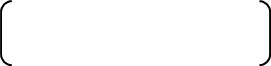 Prof.Dr. H.E. Syarifudin, M.Pd.‎NIP. ‎19650404 199303 1 002‎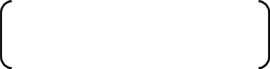 Drs. H.M. Mu'izzudin, M.PdNIP. ‎19690205 200003 1 005‎…………..…………...………………..……...Penguji   IPenguji   II Prof. Dr. H. B. Syafuri, M. Hum. NIP. ‎19590801 199003 1 002‎Dr. Muhajir, M.A.‎NIP. ‎‎19701228 199903 1 003‎‎………………..………….……………….…...Pembimbing  IPembimbing  II Prof. Dr. H. Utang Ranuwijaya, MANIP. 195805191985031003Dr. H.M.A. Djazimi, M.Pd.NIP. 19530410 198203 1 004…..…………………...…...…………………...